«Палитра Татарстана» классический тур в Казань 3 дня / 2 ночи Казань+Елабуга+РаифаКомиссия 10%**Цены не действительны в период с 22.08.19 — 27.08.19, возможность заезда в данный период уточняйте у менеджеров компании.Цены даны при 2-х, 3-х местном размещении в гостинице, третье место в номере — еврораскладушка. SGL — дополнительная плата за каждую ночь — «»нетто»» указанная в таблице цен.Группы до 16 чел. включительно обслуживаются на комфортабельных 19-местных микроавтобусах Mercedes Sprinter.Встреча туристов проходит у вагона поезда либо в аэропорту.Программа тура подстраивается под время прибытия и убытия вашей группы — бесплатно.Туроператор имеет право менять время и порядок проведения экскурсий, а также менять объекты посещений на равноценные, не меняя при этом общую программу обслуживания.Объекты посещения, помеченные «»за доп. плату»» не входят в стоимость тура.Группам более 30 человек, рекомендуем за доп. плату аренду радиогидов 100 ₽ с человека в день.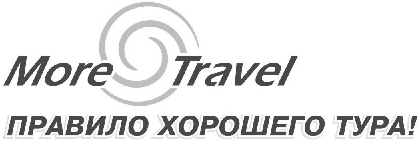 г. Екатеринбургул. К.Маркса, 20-ател./факс +7 (343) 3787-333http://www.moretravel.rue-mail: rus2@moretravel.ru1 деньАвтобус на 7,5 часов1 деньАвтобус на 7,5 часов09:00Прибытие в Казань. Встреча с представителем Туроператора.09:30Завтрак в кафе города.10:00Обзорная автобусная экскурсия
«Легенды и тайны тысячелетней Казани». Насладиться самобытной красотой Казани, увидеть своими глазами яркие краски ее улиц и площадей, узнать, где хранятся несметные сокровища Казанских ханов, и где закипел без огня котел, можно отправившись на обзорную экскурсию. Достопримечательности тысячелетнего города соединили в себе культуру Запада и традиции Востока: Старо-Татарская слобода, где проживало с XVI века татарское население, Суконная слобода — промышленные преобразования Петра I, площадь фонтанов, озеро Кабан — его тайны и легенды, стилизованная деревенька «Туган авылым («Родная деревня»), новый Театр Кукол, Казанский университет, площадь Свободы — культурный и административный центр Казани. Старейшая мечеть Марджани и Богородицкий монастырь, в котором хранится один из старейших списков Казанской иконы Божьей Матери.
13:00Обед в кафе города.14:30Экскурсия «Белокаменная крепость».
Казанский Кремль – главная достопримечательность города, памятник всемирного наследия ЮНЕСКО. Это — официальная резиденция Президента Республики Татарстан и государственный музей-заповедник, который ежегодно посещают тысячи туристов. Белокаменный Кремль – сердце древнего города, воплотившее в себе культуру запада и востока. Здесь взметнулись ввысь минареты главной мечети города Кул Шариф (посещение) и сверкают золотом купола старейшего православного Благовещенского собора (посещение). На территории крепости находится один из символов Казани —  знаменитая «падающая» башня ханши Сююмбике.16:00Трансфер в гостиницу.16:30Прибытие в гостиницу. Размещение в гостинице. Свободное время.Ужин в кафе города (не входит в стоимость, за доп.плату  350 рублей — на каждого человека)2 деньАвтобус на 12 часов2 деньАвтобус на 12 часовс 07:00 Завтрак в гостинице.09:00Встреча с экскурсоводом в холле гостиницы. Выезд в Елабугу (209 км).12:00Прибытие в Елабугу.Экскурсия «Елабуга — купеческая».  Елабуга — второй по значимости город в Республике Татарстан, обладающий уникальным историко-культурным наследием. Великолепная и неповторимая Елабуга приглашает вас в гости! Ощутите уют и очарование старинного купеческого города! Вдохните воздух шишкинских лесов, прикоснитесь к седой старине в многочисленных музеях Елабуги. Вы познакомитесь с основными достопримечательностями города: Шишкинские пруды, «Чертово» городище, площадь Тысячелетия Елабуги, проедете по старинным улочкам города.В программу экскурсии входит посещение музея М. И. Цветаевой или музей уездной медицины им. Бехтерева(Музей на выбор указать в заявке)Обед в Елабуге.После обеда экскурсия на выбор:1) Экскурсия «Заповедная Кама» с посещением Краеведческий комплекса: музей истории города, интерактивные мастерские, живой уголок.2) Экскурсия «Вместе с Шишкиным по шишкам…» — мемориальный дом-музей Шишкина, где ощущается все очарование дома, в атмосфере которого вырос великий русский живописец. А елабужская природа вдохновила его на создание великих полотен.(экскурсия на выбор, указать в заявке)17:00Выезд в Казань.20:30 Прибытие в Казань. Свободное время.Ужин в кафе города (не входит в стоимость, за доп.плату  350 рублей — на каждого человека)3 деньАвтобус на 7 часов3 деньАвтобус на 7 часов3 деньАвтобус на 7 часов3 деньАвтобус на 7 часов3 деньАвтобус на 7 часов3 деньАвтобус на 7 часов3 деньАвтобус на 7 часов3 деньАвтобус на 7 часов3 деньАвтобус на 7 часов3 деньАвтобус на 7 часов3 деньАвтобус на 7 часовс 07:00с 07:00 Завтрак в гостинице. Освобождение номеров. Завтрак в гостинице. Освобождение номеров. Завтрак в гостинице. Освобождение номеров. Завтрак в гостинице. Освобождение номеров. Завтрак в гостинице. Освобождение номеров. Завтрак в гостинице. Освобождение номеров. Завтрак в гостинице. Освобождение номеров. Завтрак в гостинице. Освобождение номеров. Завтрак в гостинице. Освобождение номеров.10:0010:00 Встреча с экскурсоводом в холле гостиницы. Выезд на экскурсионную программу с вещами. Встреча с экскурсоводом в холле гостиницы. Выезд на экскурсионную программу с вещами. Встреча с экскурсоводом в холле гостиницы. Выезд на экскурсионную программу с вещами. Встреча с экскурсоводом в холле гостиницы. Выезд на экскурсионную программу с вещами. Встреча с экскурсоводом в холле гостиницы. Выезд на экскурсионную программу с вещами. Встреча с экскурсоводом в холле гостиницы. Выезд на экскурсионную программу с вещами. Встреча с экскурсоводом в холле гостиницы. Выезд на экскурсионную программу с вещами. Встреча с экскурсоводом в холле гостиницы. Выезд на экскурсионную программу с вещами. Встреча с экскурсоводом в холле гостиницы. Выезд на экскурсионную программу с вещами.Внешний осмотр «Храма всех религий» на старом Московском тракте. Культурный центр «Вселенский Храм» — это архитектурный символический симбиоз религий, цивилизаций и культур.Внешний осмотр «Храма всех религий» на старом Московском тракте. Культурный центр «Вселенский Храм» — это архитектурный символический симбиоз религий, цивилизаций и культур.Внешний осмотр «Храма всех религий» на старом Московском тракте. Культурный центр «Вселенский Храм» — это архитектурный символический симбиоз религий, цивилизаций и культур.Внешний осмотр «Храма всех религий» на старом Московском тракте. Культурный центр «Вселенский Храм» — это архитектурный символический симбиоз религий, цивилизаций и культур.Внешний осмотр «Храма всех религий» на старом Московском тракте. Культурный центр «Вселенский Храм» — это архитектурный символический симбиоз религий, цивилизаций и культур.Внешний осмотр «Храма всех религий» на старом Московском тракте. Культурный центр «Вселенский Храм» — это архитектурный символический симбиоз религий, цивилизаций и культур.Внешний осмотр «Храма всех религий» на старом Московском тракте. Культурный центр «Вселенский Храм» — это архитектурный символический симбиоз религий, цивилизаций и культур.Внешний осмотр «Храма всех религий» на старом Московском тракте. Культурный центр «Вселенский Храм» — это архитектурный символический симбиоз религий, цивилизаций и культур.Внешний осмотр «Храма всех религий» на старом Московском тракте. Культурный центр «Вселенский Храм» — это архитектурный символический симбиоз религий, цивилизаций и культур. 11:00 11:00Экскурсия «Овеянная легендами земля» в Раифский Богородицкий мужской монастырь, расположенный в 30 км. от Казани, в заповедном лесу, на берегу дивной красоты озера. Монастырь основан в 17 веке. Его архитектурный ансамбль — один из самых величественных в среднем Поволжье складывался в течение столетий. Основной святыней монастыря является чудотворный Грузинский образ пресвятой Богородицы (XVII в). На территории монастыря расположен освященный патриархом святой источник.Экскурсия «Овеянная легендами земля» в Раифский Богородицкий мужской монастырь, расположенный в 30 км. от Казани, в заповедном лесу, на берегу дивной красоты озера. Монастырь основан в 17 веке. Его архитектурный ансамбль — один из самых величественных в среднем Поволжье складывался в течение столетий. Основной святыней монастыря является чудотворный Грузинский образ пресвятой Богородицы (XVII в). На территории монастыря расположен освященный патриархом святой источник.Экскурсия «Овеянная легендами земля» в Раифский Богородицкий мужской монастырь, расположенный в 30 км. от Казани, в заповедном лесу, на берегу дивной красоты озера. Монастырь основан в 17 веке. Его архитектурный ансамбль — один из самых величественных в среднем Поволжье складывался в течение столетий. Основной святыней монастыря является чудотворный Грузинский образ пресвятой Богородицы (XVII в). На территории монастыря расположен освященный патриархом святой источник.Экскурсия «Овеянная легендами земля» в Раифский Богородицкий мужской монастырь, расположенный в 30 км. от Казани, в заповедном лесу, на берегу дивной красоты озера. Монастырь основан в 17 веке. Его архитектурный ансамбль — один из самых величественных в среднем Поволжье складывался в течение столетий. Основной святыней монастыря является чудотворный Грузинский образ пресвятой Богородицы (XVII в). На территории монастыря расположен освященный патриархом святой источник.Экскурсия «Овеянная легендами земля» в Раифский Богородицкий мужской монастырь, расположенный в 30 км. от Казани, в заповедном лесу, на берегу дивной красоты озера. Монастырь основан в 17 веке. Его архитектурный ансамбль — один из самых величественных в среднем Поволжье складывался в течение столетий. Основной святыней монастыря является чудотворный Грузинский образ пресвятой Богородицы (XVII в). На территории монастыря расположен освященный патриархом святой источник.Экскурсия «Овеянная легендами земля» в Раифский Богородицкий мужской монастырь, расположенный в 30 км. от Казани, в заповедном лесу, на берегу дивной красоты озера. Монастырь основан в 17 веке. Его архитектурный ансамбль — один из самых величественных в среднем Поволжье складывался в течение столетий. Основной святыней монастыря является чудотворный Грузинский образ пресвятой Богородицы (XVII в). На территории монастыря расположен освященный патриархом святой источник.Экскурсия «Овеянная легендами земля» в Раифский Богородицкий мужской монастырь, расположенный в 30 км. от Казани, в заповедном лесу, на берегу дивной красоты озера. Монастырь основан в 17 веке. Его архитектурный ансамбль — один из самых величественных в среднем Поволжье складывался в течение столетий. Основной святыней монастыря является чудотворный Грузинский образ пресвятой Богородицы (XVII в). На территории монастыря расположен освященный патриархом святой источник.Экскурсия «Овеянная легендами земля» в Раифский Богородицкий мужской монастырь, расположенный в 30 км. от Казани, в заповедном лесу, на берегу дивной красоты озера. Монастырь основан в 17 веке. Его архитектурный ансамбль — один из самых величественных в среднем Поволжье складывался в течение столетий. Основной святыней монастыря является чудотворный Грузинский образ пресвятой Богородицы (XVII в). На территории монастыря расположен освященный патриархом святой источник.Экскурсия «Овеянная легендами земля» в Раифский Богородицкий мужской монастырь, расположенный в 30 км. от Казани, в заповедном лесу, на берегу дивной красоты озера. Монастырь основан в 17 веке. Его архитектурный ансамбль — один из самых величественных в среднем Поволжье складывался в течение столетий. Основной святыней монастыря является чудотворный Грузинский образ пресвятой Богородицы (XVII в). На территории монастыря расположен освященный патриархом святой источник.14:0014:00Обед в кафе города.Обед в кафе города.Обед в кафе города.Обед в кафе города.Обед в кафе города.Обед в кафе города.Обед в кафе города.Обед в кафе города.Обед в кафе города.15:3015:30Посещение супермаркета «Бахетле». Спросите у любого жителя Казани, где можно купить свежую, по-домашнему вкусную выпечку или традиционные татарские сладости. Вам, без сомнения, многие ответят в «Бахетле». Супермаркеты «Бахетле» радушно приветствуют вас в Казани.Посещение супермаркета «Бахетле». Спросите у любого жителя Казани, где можно купить свежую, по-домашнему вкусную выпечку или традиционные татарские сладости. Вам, без сомнения, многие ответят в «Бахетле». Супермаркеты «Бахетле» радушно приветствуют вас в Казани.Посещение супермаркета «Бахетле». Спросите у любого жителя Казани, где можно купить свежую, по-домашнему вкусную выпечку или традиционные татарские сладости. Вам, без сомнения, многие ответят в «Бахетле». Супермаркеты «Бахетле» радушно приветствуют вас в Казани.Посещение супермаркета «Бахетле». Спросите у любого жителя Казани, где можно купить свежую, по-домашнему вкусную выпечку или традиционные татарские сладости. Вам, без сомнения, многие ответят в «Бахетле». Супермаркеты «Бахетле» радушно приветствуют вас в Казани.Посещение супермаркета «Бахетле». Спросите у любого жителя Казани, где можно купить свежую, по-домашнему вкусную выпечку или традиционные татарские сладости. Вам, без сомнения, многие ответят в «Бахетле». Супермаркеты «Бахетле» радушно приветствуют вас в Казани.Посещение супермаркета «Бахетле». Спросите у любого жителя Казани, где можно купить свежую, по-домашнему вкусную выпечку или традиционные татарские сладости. Вам, без сомнения, многие ответят в «Бахетле». Супермаркеты «Бахетле» радушно приветствуют вас в Казани.Посещение супермаркета «Бахетле». Спросите у любого жителя Казани, где можно купить свежую, по-домашнему вкусную выпечку или традиционные татарские сладости. Вам, без сомнения, многие ответят в «Бахетле». Супермаркеты «Бахетле» радушно приветствуют вас в Казани.Посещение супермаркета «Бахетле». Спросите у любого жителя Казани, где можно купить свежую, по-домашнему вкусную выпечку или традиционные татарские сладости. Вам, без сомнения, многие ответят в «Бахетле». Супермаркеты «Бахетле» радушно приветствуют вас в Казани.Посещение супермаркета «Бахетле». Спросите у любого жителя Казани, где можно купить свежую, по-домашнему вкусную выпечку или традиционные татарские сладости. Вам, без сомнения, многие ответят в «Бахетле». Супермаркеты «Бахетле» радушно приветствуют вас в Казани.17:0017:00Прибытие на ЖД Вокзал. Окончание программы тура.Прибытие на ЖД Вокзал. Окончание программы тура.Прибытие на ЖД Вокзал. Окончание программы тура.Прибытие на ЖД Вокзал. Окончание программы тура.Прибытие на ЖД Вокзал. Окончание программы тура.Прибытие на ЖД Вокзал. Окончание программы тура.Прибытие на ЖД Вокзал. Окончание программы тура.Прибытие на ЖД Вокзал. Окончание программы тура.Прибытие на ЖД Вокзал. Окончание программы тура.Стоимость тура на одного туриста в обычный сезонСтоимость тура на одного туриста в обычный сезонСтоимость тура на одного туриста в обычный сезонСтоимость тура на одного туриста в обычный сезонСтоимость тура на одного туриста в обычный сезонСтоимость тура на одного туриста в обычный сезонСтоимость тура на одного туриста в обычный сезонСтоимость тура на одного туриста в обычный сезонСтоимость тура на одного туриста в обычный сезонСтоимость тура на одного туриста в обычный сезонСтоимость тура на одного туриста в обычный сезонГостиницаГостиницаДоплата за
ночь, SGL10+115+120+225+230+335+340+440+4Стоимость тура без проживанияСтоимость тура без проживаниянет8870 ₽7450 ₽7370 ₽6480 ₽6000 ₽5610 ₽5540 ₽5540 ₽Сеть хостелов Близко (Ланч бокс)Сеть хостелов Близко (Ланч бокс)запрос9760 ₽8310 ₽8250 ₽7340 ₽6890 ₽6490 ₽6420 ₽6420 ₽Хостелы 1001 ночь (Ланч бокс)Хостелы 1001 ночь (Ланч бокс)запрос10270 ₽8800 ₽8760 ₽7840 ₽7390 ₽6980 ₽6930 ₽6930 ₽Хостел Енот (Накрытие)Хостел Енот (Накрытие)запрос10520 ₽9050 ₽9010 ₽8090 ₽7650 ₽7230 ₽7180 ₽7180 ₽Авиатор 2* (Шведский стол)Авиатор 2* (Шведский стол)1200 ₽10900 ₽9420 ₽9390 ₽8460 ₽8030 ₽7610 ₽7560 ₽7560 ₽Давыдов ИНН 2* (Шведский стол)Давыдов ИНН 2* (Шведский стол)500 ₽11150 ₽9660 ₽9650 ₽8710 ₽8280 ₽7850 ₽7810 ₽7810 ₽Рубин Апарт 3* (Накрытие)Рубин Апарт 3* (Накрытие)800 ₽11530 ₽10030 ₽10020 ₽9080 ₽8660 ₽8230 ₽8190 ₽8190 ₽Особняк на театральной 3* (Накрытие)Особняк на театральной 3* (Накрытие)1200 ₽11780 ₽10270 ₽10280 ₽9330 ₽8910 ₽8490 ₽8450 ₽8450 ₽Островский 3* (Накрытие)Островский 3* (Накрытие)800 ₽11780 ₽10270 ₽10280 ₽9330 ₽8910 ₽8490 ₽8450 ₽8450 ₽Амакс Сафар 3* (Шведский стол)Амакс Сафар 3* (Шведский стол)1100 ₽11780 ₽10270 ₽10280 ₽9330 ₽8910 ₽8490 ₽8450 ₽8450 ₽Давыдов 3* (Шведский стол)Давыдов 3* (Шведский стол)800 ₽11780 ₽10270 ₽10280 ₽9330 ₽8910 ₽8490 ₽8450 ₽8450 ₽Кристалл 3* (Шведский стол)Кристалл 3* (Шведский стол)1000 ₽11910 ₽10390 ₽10400 ₽9460 ₽9040 ₽8600 ₽8570 ₽8570 ₽Милена 3* (Накрытие)Милена 3* (Накрытие)800 ₽11910 ₽10390 ₽10400 ₽9460 ₽9040 ₽8600 ₽8570 ₽8570 ₽Парк отель 3* (Шведский стол)Парк отель 3* (Шведский стол)1000 ₽11910 ₽10390 ₽10400 ₽9460 ₽9040 ₽8600 ₽8570 ₽8570 ₽Ибис 3* (Шведский стол)Ибис 3* (Шведский стол)1000 ₽12160 ₽10640 ₽10660 ₽9700 ₽9290 ₽8850 ₽8830 ₽8830 ₽Релита 4* (Шведский стол)Релита 4* (Шведский стол)1200 ₽12290 ₽10760 ₽10780 ₽9820 ₽9420 ₽8980 ₽8950 ₽8950 ₽Олимп 3* (Накрытие)Олимп 3* (Накрытие)1000 ₽12410 ₽10890 ₽10910 ₽9950 ₽9540 ₽9110 ₽9080 ₽9080 ₽Сулейман Палас 4* (Шведский стол)Сулейман Палас 4* (Шведский стол)1200 ₽12410 ₽10890 ₽10910 ₽9950 ₽9540 ₽9110 ₽9080 ₽9080 ₽Биляр Палас 4* (Шведский стол)Биляр Палас 4* (Шведский стол)1600 ₽12410 ₽10890 ₽10910 ₽9950 ₽9540 ₽9110 ₽9080 ₽9080 ₽Ногай 3* (Шведский стол)Ногай 3* (Шведский стол)1300 ₽12790 ₽11260 ₽11290 ₽10320 ₽9920 ₽9470 ₽9460 ₽9460 ₽Корстон 4* (Шведский стол)Корстон 4* (Шведский стол)1300 ₽12920 ₽11370 ₽11420 ₽10440 ₽10050 ₽9600 ₽9580 ₽9580 ₽Гранд отель Казань 4* (Шведский стол)Гранд отель Казань 4* (Шведский стол)2250 ₽13680 ₽12110 ₽12170 ₽11190 ₽10810 ₽10350 ₽10340 ₽10340 ₽* Стоимость тура на одного туриста в период повышенного сезона( 23.03.19 — 31.03.19   /   01.05.19 — 12.05.19   /   08.06.19 — 12.06.19   /   27.10.19 — 03.11.19 )* Стоимость тура на одного туриста в период повышенного сезона( 23.03.19 — 31.03.19   /   01.05.19 — 12.05.19   /   08.06.19 — 12.06.19   /   27.10.19 — 03.11.19 )* Стоимость тура на одного туриста в период повышенного сезона( 23.03.19 — 31.03.19   /   01.05.19 — 12.05.19   /   08.06.19 — 12.06.19   /   27.10.19 — 03.11.19 )* Стоимость тура на одного туриста в период повышенного сезона( 23.03.19 — 31.03.19   /   01.05.19 — 12.05.19   /   08.06.19 — 12.06.19   /   27.10.19 — 03.11.19 )* Стоимость тура на одного туриста в период повышенного сезона( 23.03.19 — 31.03.19   /   01.05.19 — 12.05.19   /   08.06.19 — 12.06.19   /   27.10.19 — 03.11.19 )* Стоимость тура на одного туриста в период повышенного сезона( 23.03.19 — 31.03.19   /   01.05.19 — 12.05.19   /   08.06.19 — 12.06.19   /   27.10.19 — 03.11.19 )* Стоимость тура на одного туриста в период повышенного сезона( 23.03.19 — 31.03.19   /   01.05.19 — 12.05.19   /   08.06.19 — 12.06.19   /   27.10.19 — 03.11.19 )* Стоимость тура на одного туриста в период повышенного сезона( 23.03.19 — 31.03.19   /   01.05.19 — 12.05.19   /   08.06.19 — 12.06.19   /   27.10.19 — 03.11.19 )* Стоимость тура на одного туриста в период повышенного сезона( 23.03.19 — 31.03.19   /   01.05.19 — 12.05.19   /   08.06.19 — 12.06.19   /   27.10.19 — 03.11.19 )* Стоимость тура на одного туриста в период повышенного сезона( 23.03.19 — 31.03.19   /   01.05.19 — 12.05.19   /   08.06.19 — 12.06.19   /   27.10.19 — 03.11.19 )* Стоимость тура на одного туриста в период повышенного сезона( 23.03.19 — 31.03.19   /   01.05.19 — 12.05.19   /   08.06.19 — 12.06.19   /   27.10.19 — 03.11.19 )Стоимость тура без проживанияСтоимость тура без проживаниянет8870 ₽7450 ₽7370 ₽6480 ₽6000 ₽5610 ₽5540 ₽5540 ₽Сеть хостелов Близко (Ланч бокс)Сеть хостелов Близко (Ланч бокс)запрос9760 ₽8310 ₽8250 ₽7340 ₽6890 ₽6490 ₽6420 ₽6420 ₽Хостелы 1001 ночь (Ланч бокс)Хостелы 1001 ночь (Ланч бокс)запрос10270 ₽8800 ₽8760 ₽7840 ₽7390 ₽6980 ₽6930 ₽6930 ₽Хостел Енот (Накрытие)Хостел Енот (Накрытие)запрос10520 ₽9050 ₽9010 ₽8090 ₽7650 ₽7230 ₽7180 ₽7180 ₽Авиатор 2* (Шведский стол)Авиатор 2* (Шведский стол)1200 ₽11560 ₽10050 ₽10060 ₽9110 ₽8690 ₽8260 ₽8230 ₽8230 ₽Давыдов ИНН 2* (Шведский стол)Давыдов ИНН 2* (Шведский стол)500  ₽11660 ₽10150 ₽10150 ₽9200 ₽8790 ₽8360 ₽8320 ₽8320 ₽Рубин Апарт 3* (Накрытие)Рубин Апарт 3* (Накрытие)800 ₽11780 ₽10270 ₽10280 ₽9330 ₽8910 ₽8490 ₽8450 ₽8450 ₽Особняк на театральной 3* (Накрытие)Особняк на театральной 3* (Накрытие)1200 ₽12290 ₽10760 ₽10780 ₽9820 ₽9420 ₽8980 ₽8950 ₽8950 ₽Островский 3* (Накрытие)Островский 3* (Накрытие)800 ₽12290 ₽10760 ₽10780 ₽9820 ₽9420 ₽8980 ₽8950 ₽8950 ₽Амакс Сафар 3* (Шведский стол)Амакс Сафар 3* (Шведский стол)1100 ₽12040 ₽10520 ₽10530 ₽9580 ₽9160 ₽8730 ₽8700 ₽8700 ₽Давыдов 3* (Шведский стол)Давыдов 3* (Шведский стол)800 ₽12290 ₽10760 ₽10780 ₽9820 ₽9420 ₽8980 ₽8950 ₽8950 ₽Кристалл 3* (Шведский стол)Кристалл 3* (Шведский стол)1000 ₽12160 ₽10640 ₽10660 ₽9700 ₽9290 ₽8850 ₽8830 ₽8830 ₽Милена 3* (Накрытие)Милена 3* (Накрытие)800 ₽12290 ₽10760 ₽10780 ₽9820 ₽9420 ₽8980 ₽8950 ₽8950 ₽Парк отель 3* (Шведский стол)Парк отель 3* (Шведский стол)1000 ₽12410 ₽10890 ₽10910 ₽9950 ₽9540 ₽9110 ₽9080 ₽9080 ₽Ибис 3* (Шведский стол)Ибис 3* (Шведский стол)1000 ₽13050 ₽11500 ₽11540 ₽10570 ₽10180 ₽9730 ₽9710 ₽9710 ₽Релита 4* (Шведский стол)Релита 4* (Шведский стол)1200 ₽12920 ₽11370 ₽11420 ₽10440 ₽10050 ₽9600 ₽9580 ₽9580 ₽Олимп 3* (Накрытие)Олимп 3* (Накрытие)1000 ₽12410 ₽10890 ₽10910 ₽9950 ₽9540 ₽9110 ₽9080 ₽9080 ₽Сулейман Палас 4* (Шведский стол)Сулейман Палас 4* (Шведский стол)1200 ₽12410 ₽10890 ₽10910 ₽9950 ₽9540 ₽9110 ₽9080 ₽9080 ₽Биляр Палас 4* (Шведский стол)Биляр Палас 4* (Шведский стол)1600 ₽13170 ₽11620 ₽11670 ₽10700 ₽10300 ₽9850 ₽9840 ₽9840 ₽Ногай 3* (Шведский стол)Ногай 3* (Шведский стол)1300 ₽13050 ₽11500 ₽11540 ₽10570 ₽10180 ₽9730 ₽9710 ₽9710 ₽Корстон 4* (Шведский стол)Корстон 4* (Шведский стол)1300 ₽13300 ₽11740 ₽11790 ₽10820 ₽10430 ₽9980 ₽9960 ₽9960 ₽Гранд отель Казань 4* (Шведский стол)Гранд отель Казань 4* (Шведский стол)2250 ₽14560 ₽12970 ₽13060 ₽12060 ₽11690 ₽11220 ₽11230 ₽11230 ₽